SVARBU: dėl neatvežtų produktų (daržovių) valgiaraštis gali kisti.(a) – augalinės kilmės patiekalai iš daržovių, ankštinių ir pilnaverčių grūdinių kultūrų.(t) – tausojantys patiekalai t.y. troškiniai, kepta su garais konvekcinėje krosnyje, virta vandenyje.PUSRYČIAI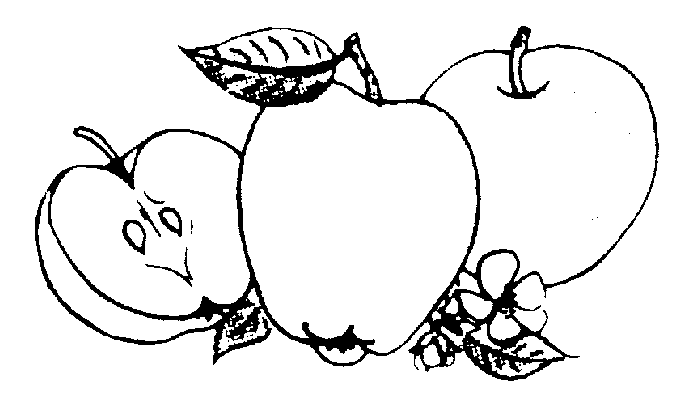 PIETŪSVAKARIENĖPIRMADIENISPieniška avižinių kruopų košė su trintomis uogomis (t)JogurtasNesaldinta arbata10:00VAISIAIPARAMABurokėlių sriuba (a) (t)Balandėliai su kiauliena (t)Grietinės (30%) - pomidorų padažasVirtos  bulvės (a)Sezoninės daržovėsViso grūdo ruginė duona Virti varškėčiai (t)Grietinė (30%)Nesaldinta arbataSezoniniai vaisiaiANTRADIENISKuskuso kruopų košė su sviestu (82%) ir uogomis (t)Nesaldinta arbata10:00VAISIAIPARAMAPerlinių kruopų sriuba (a) (t)Orkaitėje garuose kepta vištienos filė su prieskoninėmis žolelėmis (t)Virti ryžiai (a)Tarkuotos šviežios morkos su obuoliais ir citrinos sultimisSezoninės daržovėsViso grūdo ruginė duonaOmletas su fermentiniu (45%) sūriu (t)Sezoniniai vaisiaiSezoninės daržovėsNesaldinta arbataTREČIADIENISPieniška kukurūzų košė su gabalėliu sviesto (82%) ir uogomis Nesaldinta arbata10:00VAISIAIPARAMATrinta brokolių sriuba (t) (a)Troškinta jautiena su morkomis ir porais Perlinių  kr. košė su alyvuogių aliejumi (a) (t)Virtų burokėlių salotos su žirneliais ir raugintais agurkais (a)Sezoninės daržovėsViso grūdo ruginė duonaŽemaičių blynai (t)Jogurtinis padažas su žalumynaisNesaldinta arbataSezoniniai vaisiaiKETVIRTADIENISPieniška ryžių košė su sviestu ir uogomis (t)Trinta varškė su uogomisNesaldinta arbata10:00VAISIAIPARAMATiršta lęšių-pomidorų sriuba (a) (t)Orkaitėje keptas vištienos maltinukas (t)Kopūstų, pomidorų ir agurkų salotos su alyv.aliejumi (a)Biri grikių košė su alyvuogių aliejumi (a) (t)Sezoninės daržovėsViso grūdo ruginė duonaViso grūdo makaronai su ypač tyru alyvuogių aliejumi (a)Fermentinis sūris (45%)Nesaldinta arbataSezoniniai vaisiaiPENKTADIENISPieniška grikių kruopų košė (t)Juodos duonos sumuštinis su varškės kremu ir žalumynais (t)Nesaldinta arbata10:00VAISIAIPARAMAPupelių sriuba su bulvėmis, morkomis ir cukinija  (a) (t)Orkaitėje kepta lašišos filė su prieskoninėmis žolelėmis (t)Bulvių košė su sviestu (t)Daržovių salotos su saldžiąja paprika (a)Sezoninės daržovėsViso grūdo ruginė duonaVarškės-ryžių apkepas (t)Natūralus jogurtas 2,5% su uogomisSezoniniai vaisiaiNesaldinta arbata